REQUERIMENTO Nº 996/2014Requer informações sobre a suposta eliminação da nascente (mais conhecida como Mina do Valdo) localizada na esquina da Avenida Tiradentes com a Rua Joaquim Oliveira, neste município.Senhor Presidente,Senhores Vereadores, CONSIDERANDO que fui procurado por diversos munícipes que disseram que a “Mina do Valdo” será eliminada para a construção de um empreendimento no local;CONSIDERANDO que estive pessoalmente na nascente e verifiquei que o local contém diversas espécies de peixe e inclusive de tartarugas:CONSIDERANDO 	que técnicos ambientalistas afirmam que a nascente abastece o Córrego Pacheco, o Ribeirão do Toledos e o Rio Piracicaba;CONSIDERANDO 	que com a atual situação que o município se encontra, por conta da falta de chuva, é imprescindível a preservação dessa nascente; REQUEIRO que, nos termos do Art. 10, Inciso X, da Lei Orgânica do município de Santa Bárbara d’Oeste, combinado com o Art. 63, Inciso IX, do mesmo diploma legal, seja oficiado o Sr. Prefeito Municipal, solicitando-lhe as seguintes informações: 1 – No local mencionado, existe uma nascente ou é apenas um lago?2 – Essa nascente abastece o Córrego Pacheco, Ribeirão do Toledos e Rio Piracicaba, conforme informações de alguns ambientalistas?3 – Existe algum trabalho para a preservação da Nascente/Mina?4 – A Administração Municipal tem conhecimento do abaixo-assinado que está sendo organizado por ambientalistas do município para preservar esta Mina? Qual a opinião do Poder Executivo?5 – Qual a atitude da Prefeitura diante do exposto?6 – Qual o empreendimento que será instalado no local?7 - Outras informações pertinentes.  Plenário “Dr. Tancredo Neves”, em 10 de novembro de 2014.Ducimar de Jesus Cardoso“ Kadu Garçom” - vereador -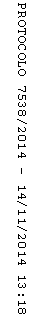 